Plan of _____________________________________Use the word bank to help you plan. You can use the stickers to cut out and place on your map if you want to, or draw your own. 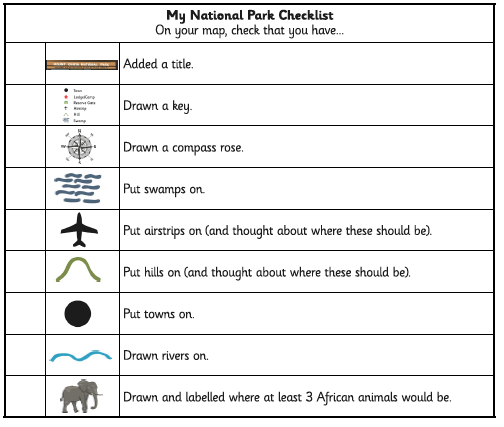 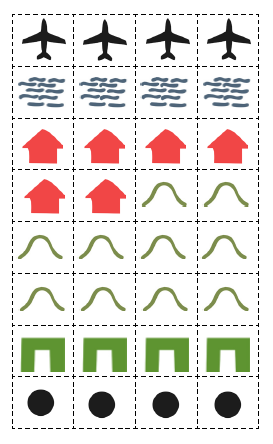 Date: L.O. To know the features of a national park and be able to design my own 